АКТобщественной проверкив рамках проведения системного и комплексного общественного контроля, 
проведен общественный контроль работы городской службы АВТОБЫТДОР по дезинфекции детской игровой площадки по ул. Ленина, д.№3Сроки проведения общественного контроля: 08.04.2020 г.Основания для проведения общественной проверки: план работы Общественной палаты г.о. Королев.Форма общественного контроля: мониторингПредмет общественной проверки – контроль работы «Автобытдор» по дезинфекции детской игровой площадки Состав группы общественного контроля:- Белозерова Маргарита Нурлаяновна, председатель комиссии «по ЖКХ, капитальному ремонту, контролю за качеством работы управляющих компаний, архитектуре, архитектурному облику городов, благоустройству территорий, дорожному хозяйству и транспорту»;- Якимова Варвара Владиславовна - член комиссииПродолжаем проводить проверки качества работы организации «АВТОБЫТДОР» по противовирусной обработке детских игровых и спортивных площадок во дворах МКД.Очередной осмотр работ прошел 08 апреля по адресу ул. Ленина, д.№3. Проверкой установлено : сотрудники "АВТОБЫТДОР" с соблюдением всех необходимых мер безопасности в специальных защитных костюмах, масках и перчатках обрабатывали специальным обеззараживающим раствором площадку, ограждение, малые игровые формы, качели, лестницы, урны, скамейки,. Доступы на детскую площадку после обработки снова перекрыли сигнальными лентами и разместили объявления о недопущении использования площадки. По данным проверки составлен АКТ. Общественная палата продолжает работу в этом направлении.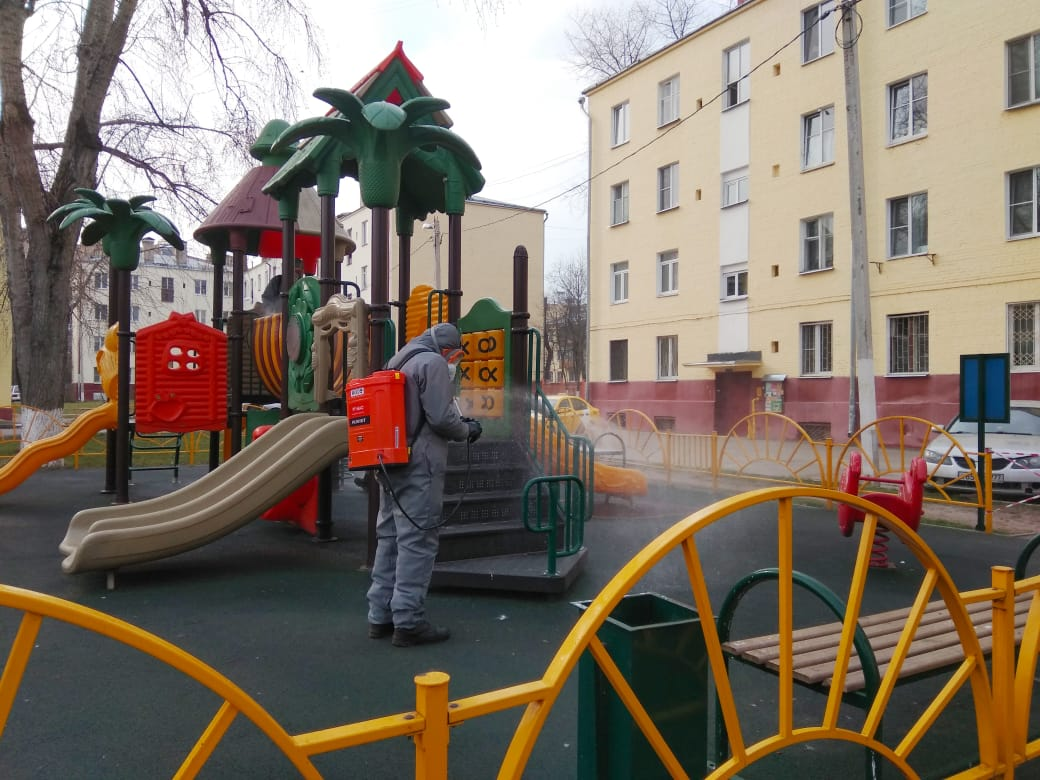 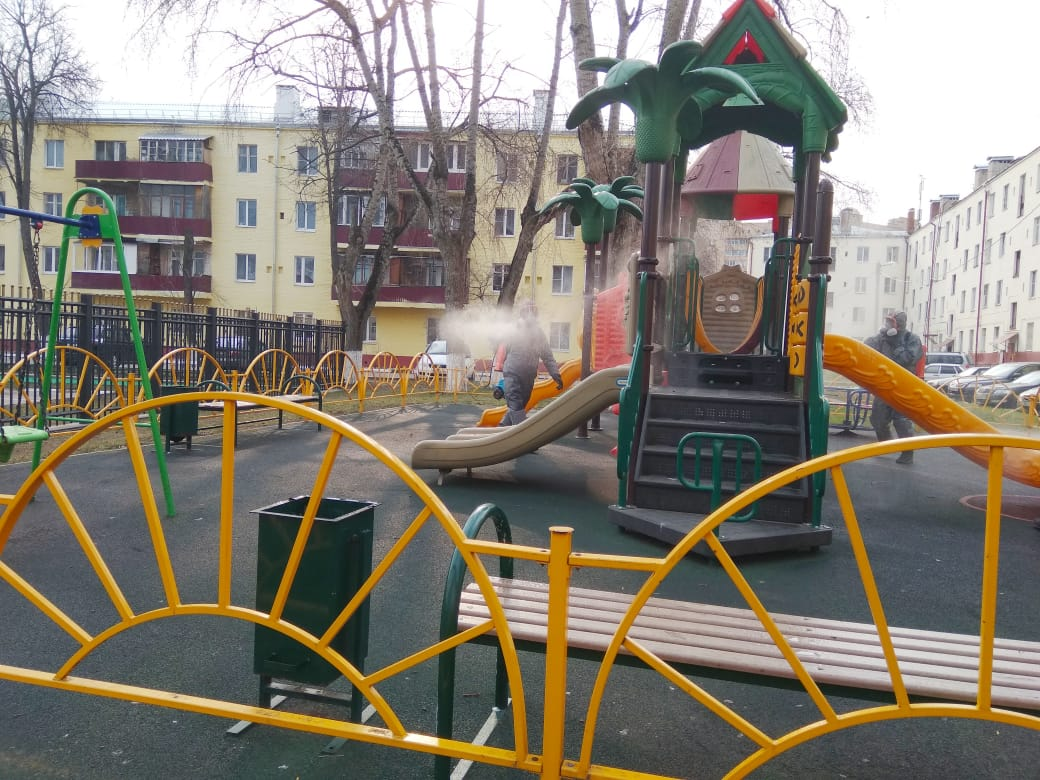 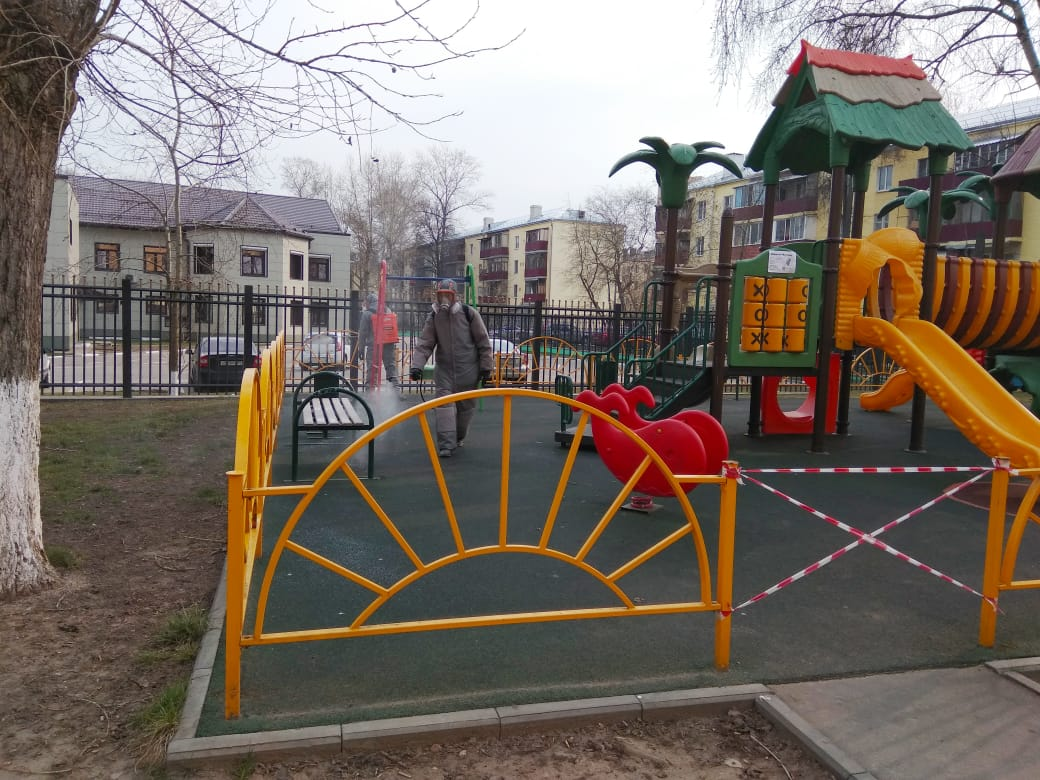 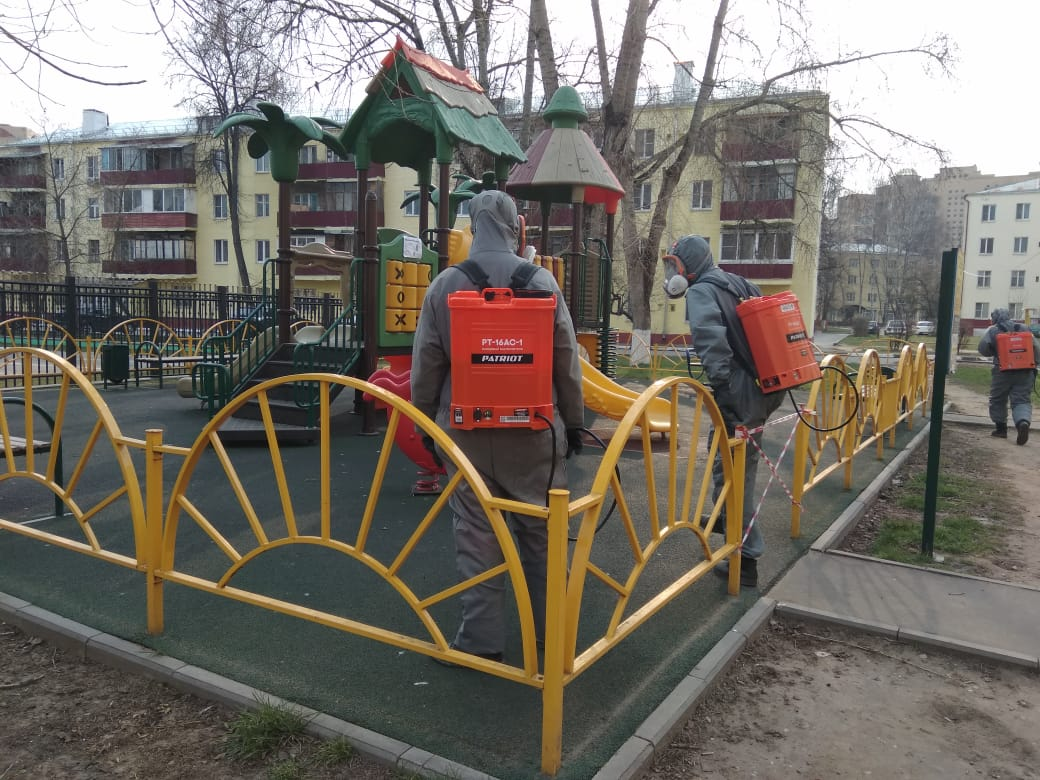 «УТВЕРЖДЕНО»Решением Совета Общественной палаты г.о. Королев Московской областиПредседатель комиссии «по ЖКХ, капитальному ремонту, контролю за качеством работы управляющих компаний, архитектуре, архитектурному облику городов, благоустройству территорий, дорожному хозяйству и транспорту» Общественной палаты г.о.Королев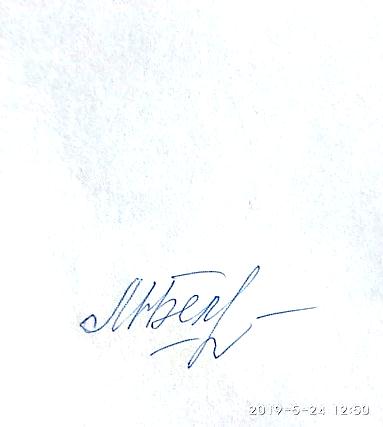 М.Н.Белозерова